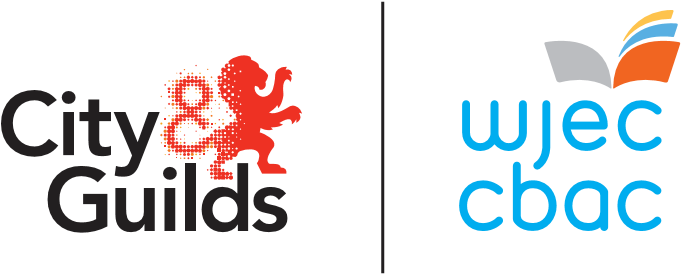 City & Guilds Lefel 2Iechyd a Gofal Cymdeithasol: Ymarfer (Oedolion)Cymeradwywyd gan Cymwysterau CymruMae’r cymhwyster hwn yn rhan o’r gyfres newydd o gymwysterau Iechyd a Gofal Cymdeithasol, a Gofal Plant yng Nghymru a ddarperir gan City&Guilds/CBAC.Nid yw’r cymhwyster hwn a reoleiddir gan Cymwysterau Cymru ar gael i ganolfannau Lloegr.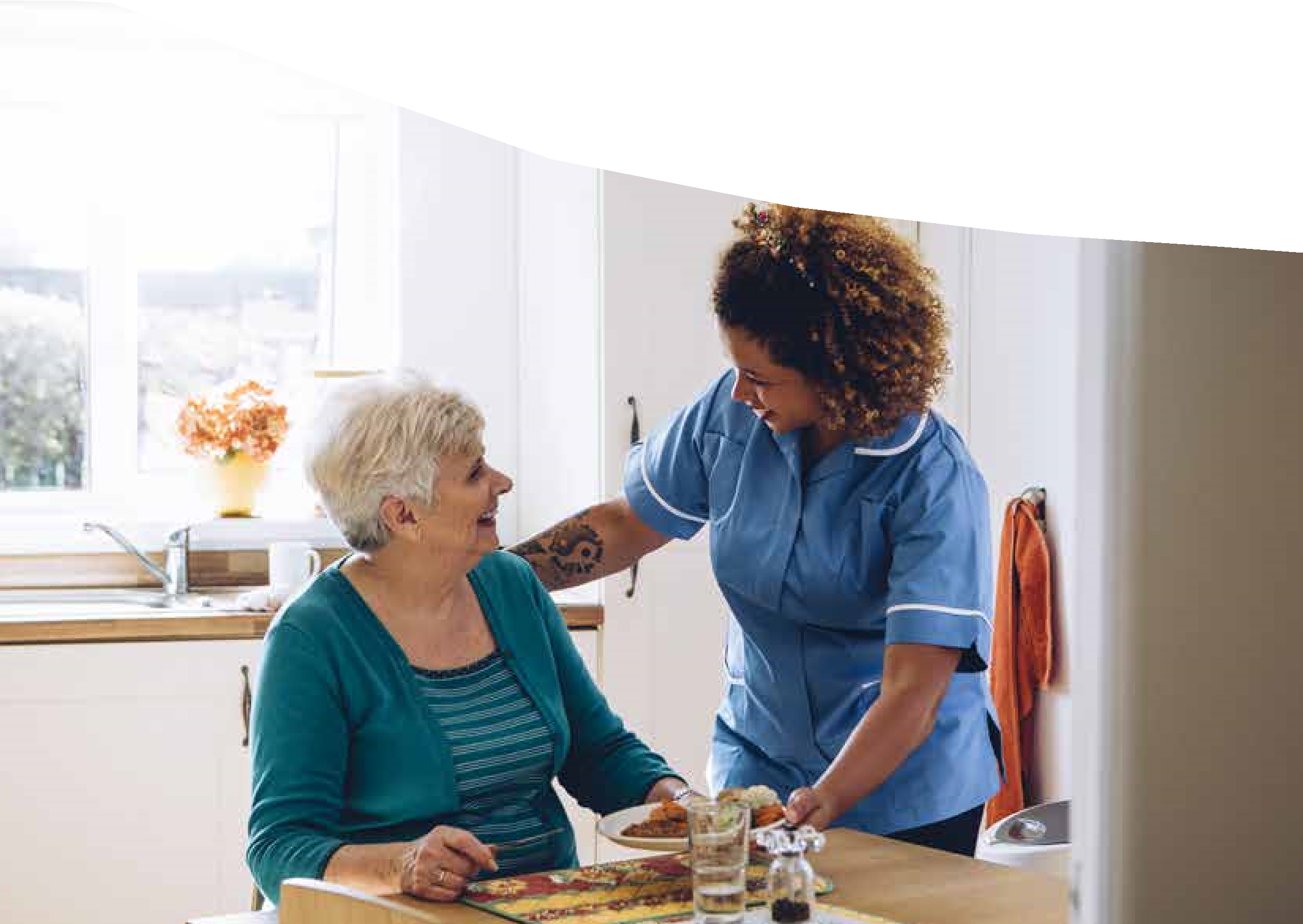 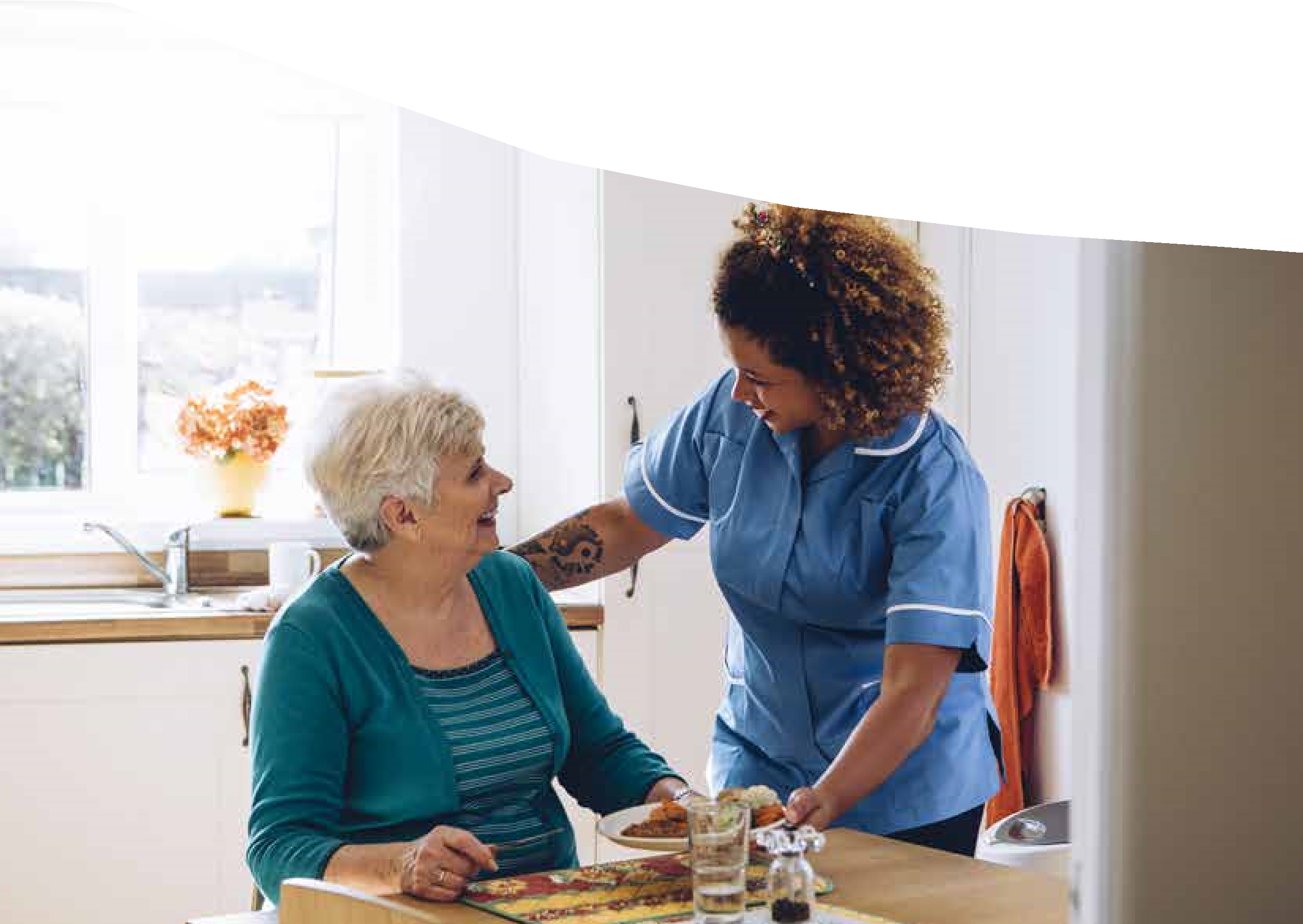 Fersiwn Gorffennaf 2019 Fersiwn 1.0CynnwysCynnwys		3Atodiad 1 Ffurflen gynllunio'r ymgeisydd	5Atodiad 2    Ffurflen gynllunio'r aseswr	7Atodiad 3 Ffurflen cofnodi arsylwadau	9Atodiad 4 Ffurflen cofnodi cyfarfod cynnydd	10Atodiad 5 Ffurflen adolygu fyfyriol	12Atodiad 6 Ffurflen cofnodi trafodaeth	13Atodiad 7 Cofnod cwblhau asesiad	15Atodiad 8 Ffurflen adborth	16Atodiad 9 Datganiad	17Mae’r pecyn hwn yn cynnwys fersiynau Word o’r atodiadau ar gyfer cymhwyster Lefel 2Iechyd a Gofal Cymdeithasol: Ymarfer (Oedolion) a gall canolfannau eu cwblhau yn electronig. Atodiad 1 Ffurflen gynllunio'r ymgeisyddAtodiad 2    Ffurflen gynllunio'r aseswrAtodiad 3 Ffurflen cofnodi arsylwadauAtodiad 4 Ffurflen cofnodi cyfarfod cynnyddAtodiad 5 Ffurflen adolygu fyfyriolAtodiad 6 Ffurflen cofnodi trafodaeth Cadarnhaf fod y dystiolaeth a roddir yma yn gyfrif cywir o'r asesiad a gynhaliwyd.Atodiad 7 Cofnod cwblhau asesiad  Atodiad 8 Ffurflen adborth Teitl / llwybr y cymhwyster:  Cadarnhaf fod yr asesiad hwn wedi cael ei gwblhau i'r safon ofynnol a'i fod yn bodloni'r gofynion o ran dilysrwydd, cyfrededd, dilysrwydd a digonolrwydd.Atodiad 9 Datganiad Datganiad Dilysrwydd  	Ymgeisydd: Rwy'n cadarnhau mai fy ngwaith i yw'r holl waith a gyflwynwyd, a fy mod wedi cydnabod yr holl ffynonellau a ddefnyddiwyd gennyf. Rheolwr:Rwy'n cadarnhau y gwnaed yr holl waith o dan amodau a gynlluniwyd i sicrhau dilysrwydd gwaith yr ymgeisydd, ac rwy’n fodlon, hyd eithaf fy ngwybodaeth, mai gwaith yr ymgeisydd yn unig yw’r hyn a gynhyrchwyd.AseswrRwy'n cadarnhau y gwnaed yr holl waith o dan amodau a gynlluniwyd i sicrhau dilysrwydd gwaith yr ymgeisydd, ac rwy’n fodlon, hyd eithaf fy ngwybodaeth, mai gwaith yr ymgeisydd yn unig yw’r hyn a gynhyrchwyd.Noder:Lle nad yw'r ymgeisydd a/neu'r rheolwr/aseswr yn gallu cadarnhau dilysrwydd, neu lle na fydd wedi gwneud hynny drwy lofnodi'r datganiad hwn, ni fydd y gwaith yn cael ei dderbyn i'w gymedroli. Os bydd unrhyw gwestiwn yn codi ynghylch dilysrwydd, gellir cysylltu â'r rheolwr/aseswr er mwyn cael cyfiawnhad. Gwaith cynllunio'r ymgeisydd – ffurflen gryno Gwaith cynllunio'r ymgeisydd – ffurflen gryno Gwaith cynllunio'r ymgeisydd – ffurflen gryno Gwaith cynllunio'r ymgeisydd – ffurflen gryno Gwaith cynllunio'r ymgeisydd – ffurflen gryno Enw'r ymgeisyddRhif yr ymgeisydd Dyddiad y cyfarfod cynllunioUnedau a ddewiswyd Cynnal gweithgareddau gofal a chymorthCynnal gweithgareddau gofal a chymorthCynnal gweithgareddau gofal a chymorthCynnal gweithgareddau gofal a chymorthArsylwad 1 Arsylwad 1 Arsylwad 1 Arsylwad 1 Arsylwad 1 Y math o ofal a chymorth/gweithgaredd i'w gynnal Dylai hyn roi disgrifiad byr o'r ffordd mae'n cyfrannu at gefnogi iechyd a llesiant yr unigolyn/unigolion Amlinelliad o'r ffordd mae’r gofal a'r cymorth yn cael eu darparu Dylid rhoi amlinelliad byr o'r gofal a'r cymorth, a'r amserlen a gynlluniwydY gofynion o ran gofal a chymorthMae hyn yn cynnwys unrhyw waith paratoi y mae ei angen; ystyriaethau amgylcheddol ac unrhyw adnoddau Amlinellwch eich rôl o fewn y broses, a manylion pobl eraill a fydd yn cymryd rhan Gwybodaeth ychwanegolGan gynnwys unrhyw gynlluniau wrth gefn posibl y gall fod eu hangen Arsylwad 2 Arsylwad 2 Arsylwad 2 Arsylwad 2 Arsylwad 2 Y math o ofal a chymorth/gweithgaredd i'w gynnal Dylai hyn roi disgrifiad byr o'r ffordd mae'n cyfrannu at gefnogi iechyd a llesiant yr unigolyn/unigolion Amlinelliad o'r ffordd mae’r gofal a'r cymorth yn cael eu darparu Dylid rhoi amlinelliad byr o'r gofal a'r cymorth, a'r amserlen a gynlluniwydY gofynion o ran gofal a chymorthMae hyn yn cynnwys unrhyw waith paratoi y mae ei angen; ystyriaethau amgylcheddol ac unrhyw adnoddau  Amlinellwch eich rôl o fewn y broses, a manylion pobl eraill a fydd yn cymryd rhan Gwybodaeth ychwanegolGan gynnwys unrhyw gynlluniau wrth gefn posibl y gall fod eu hangen Arsylwad 3 Arsylwad 3 Arsylwad 3 Arsylwad 3 Arsylwad 3 Y math o ofal a chymorth/gweithgaredd i'w gynnal Dylai hyn roi disgrifiad byr o'r ffordd mae'n cyfrannu at gefnogi iechyd a llesiant yr unigolyn/unigolion Amlinelliad o'r ffordd mae’r gofal a'r cymorth yn cael eu darparu Dylid rhoi amlinelliad byr o'r gofal a'r cymorth, a'r amserlen a gynlluniwydY gofynion o ran gofal a chymorthMae hyn yn cynnwys unrhyw waith paratoi y mae ei angen; ystyriaethau amgylcheddol ac unrhyw adnoddau  Amlinellwch eich rôl o fewn y broses, a manylion pobl eraill a fydd yn cymryd rhan Gwybodaeth ychwanegolGan gynnwys unrhyw gynlluniau wrth gefn posibl all fod eu hangen Arsylwad 4 Arsylwad 4 Arsylwad 4 Arsylwad 4 Arsylwad 4 Y math o ofal a chymorth/gweithgaredd i'w gynnal Dylai hyn roi disgrifiad byr o'r ffordd mae'n cyfrannu at gefnogi iechyd a llesiant yr unigolyn/unigolion Amlinelliad o'r ffordd mae’r gofal a'r cymorth yn cael eu darparu Dylid rhoi amlinelliad byr o'r gofal a'r cymorth, a'r amserlen a gynlluniwydY gofynion o ran gofal a chymorthMae hyn yn cynnwys unrhyw waith paratoi y mae ei angen; ystyriaethau amgylcheddol ac unrhyw adnoddau  Amlinellwch eich rôl o fewn y broses, a manylion pobl eraill a fydd yn cymryd rhan Gwybodaeth ychwanegolGan gynnwys unrhyw gynlluniau wrth gefn posibl y gall fod eu hangen Llofnod yr ymgeisydd: DyddiadCadarnhad o lofnod yr aseswr:DyddiadCadarnhad o lofnod y rheolwr:DyddiadGwaith cynllunio'r aseswr – ffurflen gryno Gwaith cynllunio'r aseswr – ffurflen gryno Gwaith cynllunio'r aseswr – ffurflen gryno Gwaith cynllunio'r aseswr – ffurflen gryno Enw'r ymgeisyddRhif yr ymgeisydd Dyddiad y cyfarfod cynllunioUnedau i ymdrin â nhwCynnal gweithgareddau gofal a chymorthCynnal gweithgareddau gofal a chymorthCynnal gweithgareddau gofal a chymorthCynnal gweithgareddau gofal a chymorthArsylwad 1 Arsylwad 1 Arsylwad 1 Arsylwad 1 Amserlen y gweithgareddDefnyddiwch yr adran hon i wneud nodiadau ar y mathau o sgiliau y gall ymgeisydd eu dangos yn y gweithgaredd hwn Deilliannau dysgu y disgwylir eu gweld o'r gweithgaredd Cwestiynau ychwanegol y gall fod angen ystyried eu gofyn i'r ymgeisydd  Arsylwad 2 Arsylwad 2 Arsylwad 2 Arsylwad 2 Amserlen y gweithgaredd Defnyddiwch yr adran hon i wneud nodiadau ar y mathau o sgiliau y gall ymgeisydd eu dangos yn y gweithgaredd hwn Deilliannau dysgu y disgwylir eu gweld o'r gweithgareddCwestiynau ychwanegol y gall fod angen ystyried eu gofyn i'r ymgeisydd  Arsylwad 3 Arsylwad 3 Arsylwad 3 Arsylwad 3 Amserlen y gweithgaredd Defnyddiwch yr adran hon i wneud nodiadau ar y mathau o sgiliau y gall ymgeisydd eu dangos yn y gweithgaredd hwn Deilliannau dysgu y disgwylir eu gweld o'r gweithgareddCwestiynau ychwanegol y gall fod angen ystyried eu gofyn i'r ymgeisydd  Arsylwad 4 Arsylwad 4 Arsylwad 4 Arsylwad 4 Amserlen y gweithgaredd Defnyddiwch yr adran hon i wneud nodiadau ar y mathau o sgiliau y gall ymgeisydd eu dangos yn y gweithgaredd hwn Deilliannau dysgu y disgwylir eu gweld o'r gweithgareddCwestiynau ychwanegol y gall fod angen ystyried eu gofyn i'r ymgeisydd  Defnyddiwch yr adran hon i wneud nodiadau ar unrhyw ddeilliannau seiliedig ar ymarfer nad yw'n debygol yr arsylwir arnyn nhw drwy ymarfer. Defnyddiwch yr adran hon i gadarnhau cynllun i ddangos y deilliannau hyn, neu i adolygu'r gofal a'r cymorth a gynlluniwyd i'w cyflawni Defnyddiwch yr adran hon i wneud nodiadau ar unrhyw ddeilliannau seiliedig ar ymarfer nad yw'n debygol yr arsylwir arnyn nhw drwy ymarfer. Defnyddiwch yr adran hon i gadarnhau cynllun i ddangos y deilliannau hyn, neu i adolygu'r gofal a'r cymorth a gynlluniwyd i'w cyflawni Defnyddiwch yr adran hon i wneud nodiadau ar unrhyw ddeilliannau seiliedig ar ymarfer nad yw'n debygol yr arsylwir arnyn nhw drwy ymarfer. Defnyddiwch yr adran hon i gadarnhau cynllun i ddangos y deilliannau hyn, neu i adolygu'r gofal a'r cymorth a gynlluniwyd i'w cyflawni Defnyddiwch yr adran hon i wneud nodiadau ar unrhyw ddeilliannau seiliedig ar ymarfer nad yw'n debygol yr arsylwir arnyn nhw drwy ymarfer. Defnyddiwch yr adran hon i gadarnhau cynllun i ddangos y deilliannau hyn, neu i adolygu'r gofal a'r cymorth a gynlluniwyd i'w cyflawni Cofnod arsylwiCofnod arsylwiCofnod arsylwiCofnod arsylwiCofnod arsylwiCofnod arsylwiEnw'r ymgeisyddRhif yr ymgeisydd Rhif yr ymgeisydd Rhif/dyddiad arsylwiY gofal a’r cymorth sy’n cael eu harsylwiDeilliannau dysgu rydych yn disgwyl eu harsylwiArsylwadau a wnaed(Tanlinellwch sut mae'r arsylwadau yn adlewyrchu'r unedau a gyflawnir)Arsylwadau a wnaed(Tanlinellwch sut mae'r arsylwadau yn adlewyrchu'r unedau a gyflawnir)Arsylwadau a wnaed(Tanlinellwch sut mae'r arsylwadau yn adlewyrchu'r unedau a gyflawnir)Arsylwadau a wnaed(Tanlinellwch sut mae'r arsylwadau yn adlewyrchu'r unedau a gyflawnir)Arsylwadau a wnaed(Tanlinellwch sut mae'r arsylwadau yn adlewyrchu'r unedau a gyflawnir)Arsylwadau a wnaed(Tanlinellwch sut mae'r arsylwadau yn adlewyrchu'r unedau a gyflawnir)Tystiolaeth o Gefnogi Ymarfer CraiddAmlinellwch unrhyw enghreifftiau neu dystiolaeth benodol lle mae'r ymgeisydd wedi dangos ei fod yn rhoi'r egwyddorion, ymddygiadau a gwerthoedd o Uned 230 ar waith.  Tystiolaeth o Gefnogi Ymarfer CraiddAmlinellwch unrhyw enghreifftiau neu dystiolaeth benodol lle mae'r ymgeisydd wedi dangos ei fod yn rhoi'r egwyddorion, ymddygiadau a gwerthoedd o Uned 230 ar waith.  Tystiolaeth o Gefnogi Ymarfer CraiddAmlinellwch unrhyw enghreifftiau neu dystiolaeth benodol lle mae'r ymgeisydd wedi dangos ei fod yn rhoi'r egwyddorion, ymddygiadau a gwerthoedd o Uned 230 ar waith.  Tystiolaeth o Gefnogi Ymarfer CraiddAmlinellwch unrhyw enghreifftiau neu dystiolaeth benodol lle mae'r ymgeisydd wedi dangos ei fod yn rhoi'r egwyddorion, ymddygiadau a gwerthoedd o Uned 230 ar waith.  Tystiolaeth o Gefnogi Ymarfer CraiddAmlinellwch unrhyw enghreifftiau neu dystiolaeth benodol lle mae'r ymgeisydd wedi dangos ei fod yn rhoi'r egwyddorion, ymddygiadau a gwerthoedd o Uned 230 ar waith.  Tystiolaeth o Gefnogi Ymarfer CraiddAmlinellwch unrhyw enghreifftiau neu dystiolaeth benodol lle mae'r ymgeisydd wedi dangos ei fod yn rhoi'r egwyddorion, ymddygiadau a gwerthoedd o Uned 230 ar waith.  Cwestiynau dilynol a ofynnwyd(Rhestrwch y cwestiynau a ddefnyddiwyd i holi'r ymgeisydd ymhellach)Deilliannau dysgu na chafodd eu dangosAdborth i'r ymgeisyddDefnyddiwch yr adran hon i nodi unrhyw adborth i'w roi i'r ymgeisydd yn dilyn yr arsylwad hwn Adborth i'r ymgeisyddDefnyddiwch yr adran hon i nodi unrhyw adborth i'w roi i'r ymgeisydd yn dilyn yr arsylwad hwn Adborth i'r ymgeisyddDefnyddiwch yr adran hon i nodi unrhyw adborth i'w roi i'r ymgeisydd yn dilyn yr arsylwad hwn Adborth i'r ymgeisyddDefnyddiwch yr adran hon i nodi unrhyw adborth i'w roi i'r ymgeisydd yn dilyn yr arsylwad hwn Adborth i'r ymgeisyddDefnyddiwch yr adran hon i nodi unrhyw adborth i'w roi i'r ymgeisydd yn dilyn yr arsylwad hwn Adborth i'r ymgeisyddDefnyddiwch yr adran hon i nodi unrhyw adborth i'w roi i'r ymgeisydd yn dilyn yr arsylwad hwn Llofnod yr ymgeisydd: DyddiadDyddiadCadarnhad o lofnod y cyflogwr/mentor: DyddiadDyddiadCadarnhad o lofnod yr aseswrDyddiadDyddiadFfurflen cofnodi cyfarfod cynnyddFfurflen cofnodi cyfarfod cynnyddFfurflen cofnodi cyfarfod cynnyddFfurflen cofnodi cyfarfod cynnyddFfurflen cofnodi cyfarfod cynnyddEnw'r ymgeisyddRhif yr ymgeisydd Dyddiad y cyfarfodCyfnod dan sylwCrynodeb o'r pwyntiau trafod: Crynodeb o'r pwyntiau trafod: Crynodeb o'r pwyntiau trafod: Crynodeb o'r pwyntiau trafod: Crynodeb o'r pwyntiau trafod: Tystiolaeth o Gefnogi Ymarfer CraiddAmlinellwch unrhyw enghreifftiau neu dystiolaeth benodol lle mae'r ymgeisydd wedi dangos ei fod yn rhoi'r egwyddorion, ymddygiadau a gwerthoedd o Uned 230 ar waith.  Tystiolaeth o Gefnogi Ymarfer CraiddAmlinellwch unrhyw enghreifftiau neu dystiolaeth benodol lle mae'r ymgeisydd wedi dangos ei fod yn rhoi'r egwyddorion, ymddygiadau a gwerthoedd o Uned 230 ar waith.  Tystiolaeth o Gefnogi Ymarfer CraiddAmlinellwch unrhyw enghreifftiau neu dystiolaeth benodol lle mae'r ymgeisydd wedi dangos ei fod yn rhoi'r egwyddorion, ymddygiadau a gwerthoedd o Uned 230 ar waith.  Tystiolaeth o Gefnogi Ymarfer CraiddAmlinellwch unrhyw enghreifftiau neu dystiolaeth benodol lle mae'r ymgeisydd wedi dangos ei fod yn rhoi'r egwyddorion, ymddygiadau a gwerthoedd o Uned 230 ar waith.  Tystiolaeth o Gefnogi Ymarfer CraiddAmlinellwch unrhyw enghreifftiau neu dystiolaeth benodol lle mae'r ymgeisydd wedi dangos ei fod yn rhoi'r egwyddorion, ymddygiadau a gwerthoedd o Uned 230 ar waith.  Sylwadau/adborth ymgeiswyrBwriad yr adran hon yw darparu lle gwag i'r ymgeisydd nodi unrhyw sylwadau ei hun neu adborth am y cyfarfod. Sylwadau/adborth ymgeiswyrBwriad yr adran hon yw darparu lle gwag i'r ymgeisydd nodi unrhyw sylwadau ei hun neu adborth am y cyfarfod. Sylwadau/adborth ymgeiswyrBwriad yr adran hon yw darparu lle gwag i'r ymgeisydd nodi unrhyw sylwadau ei hun neu adborth am y cyfarfod. Sylwadau/adborth ymgeiswyrBwriad yr adran hon yw darparu lle gwag i'r ymgeisydd nodi unrhyw sylwadau ei hun neu adborth am y cyfarfod. Sylwadau/adborth ymgeiswyrBwriad yr adran hon yw darparu lle gwag i'r ymgeisydd nodi unrhyw sylwadau ei hun neu adborth am y cyfarfod. Adborth a roddwydTanlinellwch unrhyw adborth cefnogol/datblygiadol a roddwyd i'r ymgeisydd yn ystod y sesiwn hon  Adborth a roddwydTanlinellwch unrhyw adborth cefnogol/datblygiadol a roddwyd i'r ymgeisydd yn ystod y sesiwn hon  Adborth a roddwydTanlinellwch unrhyw adborth cefnogol/datblygiadol a roddwyd i'r ymgeisydd yn ystod y sesiwn hon  Adborth a roddwydTanlinellwch unrhyw adborth cefnogol/datblygiadol a roddwyd i'r ymgeisydd yn ystod y sesiwn hon  Adborth a roddwydTanlinellwch unrhyw adborth cefnogol/datblygiadol a roddwyd i'r ymgeisydd yn ystod y sesiwn hon  Cwestiynau dilynol a ofynnwyd(Rhestrwch y cwestiynau a ddefnyddiwyd i holi'r ymgeisydd ymhellach, ac amlinellwch ei ymateb yn fras)Deilliannau dysgu a ddangoswydLlofnod yr ymgeisydd: DyddiadCadarnhad o lofnod y rheolwr:DyddiadYmgeisydd – templed ffurflen adolygu fyfyriol  Ymgeisydd – templed ffurflen adolygu fyfyriol  Ymgeisydd – templed ffurflen adolygu fyfyriol  Ymgeisydd – templed ffurflen adolygu fyfyriol  Enw'r ymgeisyddRhif yr ymgeisydd Y gofal a’r cymorth a ddarperir/gweithgaredd Dyddiad y gofal a'r cymorth a ddarperir/gweithgaredd Beth wnaethoch chi ei weld/ei brofi yn ystod yr asesiad? Beth am feddwl am gwestiynau fel, Beth oeddech chi'n ei deimlo? Beth wnaeth i chi deimlo fel hyn?Beth wnaethoch chi ei weld/ei brofi yn ystod yr asesiad? Beth am feddwl am gwestiynau fel, Beth oeddech chi'n ei deimlo? Beth wnaeth i chi deimlo fel hyn?Beth wnaethoch chi ei weld/ei brofi yn ystod yr asesiad? Beth am feddwl am gwestiynau fel, Beth oeddech chi'n ei deimlo? Beth wnaeth i chi deimlo fel hyn?Beth wnaethoch chi ei weld/ei brofi yn ystod yr asesiad? Beth am feddwl am gwestiynau fel, Beth oeddech chi'n ei deimlo? Beth wnaeth i chi deimlo fel hyn?Beth oeddech chi'n teimlo gwnaeth weithio'n dda, neu ym mha feysydd oeddech chi'n teimlo nad oedd pethau wedi gweithio cystal?Beth oeddech chi'n teimlo gwnaeth weithio'n dda, neu ym mha feysydd oeddech chi'n teimlo nad oedd pethau wedi gweithio cystal?Beth oeddech chi'n teimlo gwnaeth weithio'n dda, neu ym mha feysydd oeddech chi'n teimlo nad oedd pethau wedi gweithio cystal?Beth oeddech chi'n teimlo gwnaeth weithio'n dda, neu ym mha feysydd oeddech chi'n teimlo nad oedd pethau wedi gweithio cystal?Beth fyddech chi'n ystyried ei wneud yn wahanol yn y dyfodol, a sut fyddech yn mynd ati? Beth am feddwl am gwestiynau fel, Beth arall y gellid bod wedi'i wneud? Sut y gallai pethau weithio'n well yn y dyfodol?Beth rydych wedi'i ddysgu am eich ymarfer y byddwch yn ei wneud yn wahanol y tro nesaf? Beth fyddech chi'n ystyried ei wneud yn wahanol yn y dyfodol, a sut fyddech yn mynd ati? Beth am feddwl am gwestiynau fel, Beth arall y gellid bod wedi'i wneud? Sut y gallai pethau weithio'n well yn y dyfodol?Beth rydych wedi'i ddysgu am eich ymarfer y byddwch yn ei wneud yn wahanol y tro nesaf? Beth fyddech chi'n ystyried ei wneud yn wahanol yn y dyfodol, a sut fyddech yn mynd ati? Beth am feddwl am gwestiynau fel, Beth arall y gellid bod wedi'i wneud? Sut y gallai pethau weithio'n well yn y dyfodol?Beth rydych wedi'i ddysgu am eich ymarfer y byddwch yn ei wneud yn wahanol y tro nesaf? Beth fyddech chi'n ystyried ei wneud yn wahanol yn y dyfodol, a sut fyddech yn mynd ati? Beth am feddwl am gwestiynau fel, Beth arall y gellid bod wedi'i wneud? Sut y gallai pethau weithio'n well yn y dyfodol?Beth rydych wedi'i ddysgu am eich ymarfer y byddwch yn ei wneud yn wahanol y tro nesaf? Unrhyw sylwadau/myfyrdodau eraill Unrhyw sylwadau/myfyrdodau eraill Unrhyw sylwadau/myfyrdodau eraill Unrhyw sylwadau/myfyrdodau eraill Enw'r ymgeisydd TeitlRhif yr ymgeisydd  Enw'r aseswr Enw'r aseswrDyddiad asesuDD/MM/BB  Adran 1 Meysydd deilliannau allweddol na chafodd eu dangos drwy'r tasgau/portffolio, neu i'w cydgrynhoi ymhellach Rhowch fanylion a wnaiff gefnogi strwythur y drafodaeth, e.e. Mathau o gwestiynau i'w gofyn a wnaiff helpu i ddangos gwybodaeth/dealltwriaeth yr ymgeisydd ar gyfer meysydd deilliannau allweddol sy'n weddillRhan 2Nodiadau o'r drafodaeth Prif sylwadau a chasgliadauLlofnod yr aseswrLlofnod DyddiadDD/MM/BBLlofnod yr ymgeisyddLlofnodDyddiadDD/MM/BBTasgTystiolaeth Cyfeirnod cofnod tystiolaethDeilliannau dysgu a gadarnhawydNodiadauAdborth i'r ymgeisyddALog myfyriol APortffolio o dystiolaethATystiolaeth 1ATystiolaeth 2 ATystiolaeth 3B1-B4Ffurflen gynllunio'r ymgeisyddC1Tystiolaeth yr ymgeisyddC1Tystiolaeth yr ymgeisyddC1Arsylwad 1 yr AseswrC2Tystiolaeth yr ymgeisyddC2Tystiolaeth yr ymgeisyddC2Arsylwad 2 yr AseswrC3Tystiolaeth yr ymgeisyddC3Tystiolaeth yr ymgeisyddC3Arsylwad 3 yr AseswrC4Tystiolaeth yr ymgeisyddC4Tystiolaeth yr ymgeisyddC4Arsylwad 4 yr AseswrCh1Adolygu gweithgaredd 1Ch 2Adolygu gweithgaredd 2Ch 3Adolygu gweithgaredd 3Ch 4Adolygu gweithgaredd 4Enw'r ymgeisyddRhif yr ymgeisydd Enw'r aseswr Dyddiad cyflwynoRhif(au) a theitl(au) yr unedCyfeirnod y Dystiolaeth AdborthDyddiad targed a chynllun gweithredu ailgyflwynoLlofnod yr aseswr a'r dyddiad: Enw'r ymgeisyddRhif yr ymgeisydd  Enw'r ganolfanRhif y ganolfanLlofnod yr ymgeisyddDyddiad Llofnod y rheolwrDyddiad Llofnod yr aseswrDyddiad 